Dienas centra „Tīraine” darba laiks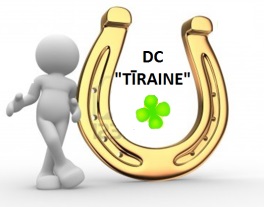 maijā no pl. 11.00 līdz 19.00(bērniem un jauniešiem no pl.13.00 līdz 19.00)No 13. maija līdz 17. maijamwww.dctiraine.lv tālr.: 27873903PirmdienaOtrdienaTrešdienaCeturtdienaPiektdiena11.00-13.00Sagatavošanās darbi(mājaslapas papildināšana)14:00-16:00Radošā darbnīca17.00-19.00Brīvā laika sporta aktivitātes ārā11.00-13.00Sagatavošanās darbi15.00-17.00Gatavošanās sacensībām futbolā17.30-19.00Brīvā laika sporta aktivitātes 11.00-13.00Nūjošanas nodarbība (pensijas vec. pers.)15.00-17.00Radošās aktivitātes17.30-19.00Brīvā laika sporta aktivitātes ārā11.00-13.00Sagatavošanās darbi15.00-17.00Sacensības futbolā18.30-19.00Apbalvošana09.00-17.00Pieredzes apmaiņas brauciens uz Dobeli